Bloque de materias específicas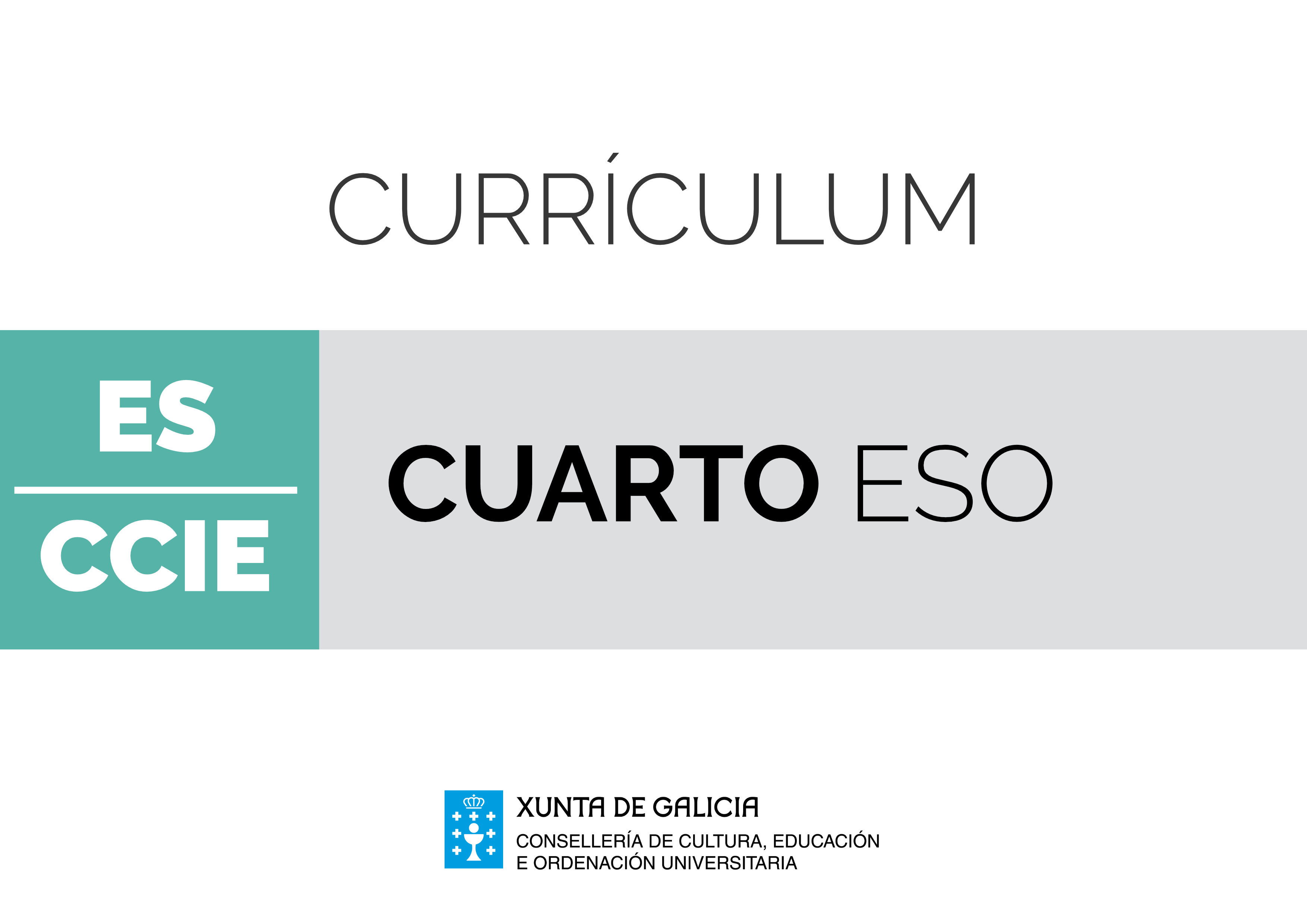 Cultura CientíficaIntroduciónTanto a ciencia como a tecnoloxía son alicerces do benestar das nacións, e ambas son necesarias para que un país poida enfrontarse a novos retos e a atopar solucións para eles.O desenvolvemento social, económico e tecnolóxico dun país, a súa posición nun mundo cada vez máis competitivo e globalizado, así como o benestar da cidadanía na sociedade da información e do coñecemento, dependen directamente da súa formación intelectual e, entre outros factores, da súa cultura científica. Que a ciencia forma parte do acervo cultural da humanidade é innegable; de feito, calquera cultura pasada apoiou os seus avances e logros nos coñecementos científicos que se ían adquirindo e que se debían ao esforzo e á creatividade humana. A materia denominada Cultura Científica debe, daquela, contribuír á adquisición desta dimensión da competencia en conciencia e expresión cultural.Individualmente considerada, a ciencia é unha das grandes construcións teóricas da humanidade; o seu coñecemento forma o individuo, proporciónalle capacidade de análise e de procura da verdade. Na vida diaria estamos en continuo contacto con situacións de carácter científico que nos afectan directamente, situacións que a cidadanía do século XXI debe ser capaz de entender e de valorar criticamente.Repetidas veces, os medios de comunicación informan sobre cuestións científicas e tecnolóxicas de actualidade. A materia de Cultura Científica contribúe a que o alumnado avalíe enunciados relacionados con estas cuestións e tome decisións fundamentadas en probas de carácter científico, diferenciándoas das crenzas e das opinións. En definitiva, trátase de que os cidadáns e as cidadás sexan competentes para tomar decisións baseadas no coñecemento científico, nun marco democrático de participación cidadá, desenvolvendo deste xeito a competencia social e cívica. Un dos aspectos básicos da competencia científica é a capacidade de utilizar probas e argumentar en relación a cuestións de carácter científico, e tomar decisións baseadas en probas. A materia de Cultura Científica debe contribuír a isto, a través dunha metodoloxía que enfronte o alumnado ao reto de utilizar probas e argumentar nun contexto real e mediante o diálogo entre iguais. O traballo cooperativo e colaborativo, a formulación de tarefas en contextos reais e o traballo experimental deben, xa que logo, formar parte do desenvolvemento curricular na aula.Partindo do enfoque competencial do currículo, a materia de Cultura Científica servirá para o desenvolvemento das competencias lingüística e dixital, a través da realización de tarefas grupais que supoñan compilar e organizar información, expola de xeito oral e escrito, elaborar presentacións, defender as opinións propias en debates e outras situacións de aula.A materia tamén contribuirá ao desenvolvemento das competencias de aprender a aprender, e de sentido de iniciativa e espírito emprendedor, a través dunha metodoloxía que promova situacións de aula que fomenten a responsabilidade do alumnado no proceso de aprendizaxe, a avaliación e a autoavaliación, a autocrítica e a promoción da iniciativa do alumnado para que sexa o protagonista do proceso. Outra razón do interese da materia de Cultura Científica é a importancia do coñecemento e da utilización do método científico, útil non só no ámbito da investigación, senón en xeral en todas as disciplinas e actividades. Ademais, o fomento de vocacións científicas é outra das dimensións ás que esta materia debe contribuír.Por tanto, requírese que a sociedade adquira unha cultura científica básica que lle permita entender o mundo actual e ser quen de tomar decisións baseadas no coñecemento científico en distintos contextos; é dicir, conseguir a alfabetización científica da cidadanía. Por iso, esta materia vincúlase tanto á etapa de ESO como á de bacharelato. No cuarto curso de ESO, a materia de Cultura Científica establece a base de coñecemento científico sobre temas xerais como o universo, os avances tecnolóxicos, a saúde, a calidade de vida e a contribución do coñecemento dos materiais aos avances da humanidade.Para primeiro de bacharelato déixanse cuestións algo máis complexas, como a formación da Terra e a orixe da vida, a xenética, os avances biomédicos e, para rematar, un bloque dedicado a todo o relacionado coas tecnoloxías da información e da comunicación.Tanto en cuarto de ESO como en primeiro de bacharelato, no bloque 1 establécense os procedementos de traballo para abordar os contidos dos outros bloques de coñecemento. Para lograr a adquisición das competencias, deben formar parte do desenvolvemento curricular a obtención e a selección crítica de información de carácter científico; a valoración da importancia da ciencia e a tecnoloxía na vida diaria; a comunicación de información de carácter científico nos soportes escrito, oral e virtual; o diálogo e o debate entre iguais sobre os temas científico tecnolóxicos; o traballo cooperativo e colaborativo. Trátase, pois, ademais de adquirir coñecementos científico tecnolóxicos, de contribuír á capacidade de avaliar de xeito crítico e comunicar eficazmente cuestións de carácter científico e tecnolóxico. Por tanto, as estratexias fundamentais dos procedementos de traballo deben impregnar o resto de bloques de coñecemento, formando parte indivisible á hora de abordar cuestións relacionadas coa cultura científica.Cultura Científica. 4º de ESOCultura Científica. 4º de ESOCultura Científica. 4º de ESOObxectivosContidosCriterios de avaliaciónEstándares de aprendizaxeCompetencias claveBloque 1. Procedementos de traballoBloque 1. Procedementos de traballoBloque 1. Procedementos de traballobefghmB1.1. A comunicación en ciencia e tecnoloxía. O artigo científico. Fontes de divulgación científica. Elaboración e presentación de informes utilizando medios diversos.B1.1. Obter, seleccionar e valorar informacións relacionados con temas científicos da actualidade. CCIB1.1.1. Analiza un texto científico, valorando de forma crítica o seu contido.CAACCLbefghmB1.1. A comunicación en ciencia e tecnoloxía. O artigo científico. Fontes de divulgación científica. Elaboración e presentación de informes utilizando medios diversos.B1.1. Obter, seleccionar e valorar informacións relacionados con temas científicos da actualidade. CCIB1.1.2. Presenta información sobre un tema tras realizar unha procura guiada de fontes de contido científico, utilizando tanto os soportes tradicionais como internet.CCLCDCAAaflñB1.2. Ciencia, tecnoloxía e sociedade. Perspectiva histórica.B1.2. Valorar a importancia da investigación e o desenvolvemento tecnolóxico na actividade cotiá.CCIB1.2.1. Analiza o papel da investigación científica como motor da nosa sociedade e a súa importancia ao longo da historia.CAACCECabefghoB1.1. A comunicación en ciencia e tecnoloxía. O artigo científico. Fontes de divulgación científica. Elaboración e presentación de informes e presentación utilizando medios diversos.B1.3. Comunicar conclusións e ideas en distintos soportes a públicos diversos, utilizando eficazmente as tecnoloxías da información e da comunicación, para transmitir opinións propias argumentadas.CCIB1.3.1. Comenta artigos científicos divulgativos realizando valoracións críticas e análises das consecuencias sociais, e defende en público as súas conclusións.CCLCDCAACSIEEBloque 2. O UniversoBloque 2. O UniversoBloque 2. O UniversoaefB2.1. Orixe do universo: o Sistema Solar, a Terra, a vida e a evolución. Teorías científicas fronte a opinións e crenzas; perspectiva histórica.B2.1. Diferenciar as explicacións científicas relacionadas co Universo, o Sistema Solar, a Terra, a orixe da vida e a evolución das especies, daquelas baseadas en opinións ou crenzas. CCIB2.1.1. Describe as teorías acerca da orixe, a evolución e o final do Universo, e establece os argumentos que as sustentan.CMCCTfB2.2. Orixe, formación e estrutura do Universo.B2.2. Coñecer os feitos históricos e as teorías que xurdiron ao longo da historia sobre a orixe do Universo, e en particular a teoría do Big Bang.CCIB2.2.1. Recoñece a teoría do Big Bang como explicación á orixe do Universo.CMCCTfB2.2. Orixe, formación e estrutura do Universo.B2.2. Coñecer os feitos históricos e as teorías que xurdiron ao longo da historia sobre a orixe do Universo, e en particular a teoría do Big Bang.CCIB2.2.2. Sinala os acontecementos científicos que foron fundamentais para o coñecemento actual do Universo.CMCCTfB2.2. Orixe, formación e estrutura do Universo.B2.3. Describir a organización do Universo e como se agrupan as estrelas e pos planetas.CCIB2.3.1. Establece a organización do Universo coñecido, e sitúa nel o sistema solar.CMCCTfB2.2. Orixe, formación e estrutura do Universo.B2.3. Describir a organización do Universo e como se agrupan as estrelas e pos planetas.CCIB2.3.2. Determina, coa axuda de exemplos, os aspectos máis salientables da Vía Láctea.CMCCTfB2.2. Orixe, formación e estrutura do Universo.B2.3. Describir a organización do Universo e como se agrupan as estrelas e pos planetas.CCIB2.3.3. Xustifica a existencia da materia escura para explicar a estrutura do Universo.CMCCTfB2.2. Orixe, formación e estrutura do Universo.B2.4. Sinalar que observacións poñen de manifesto a existencia dun burato negro, e cales son as súas características.CCIB2.4.1. Argumenta a existencia dos buratos negros e describe as súas principais características.CMCCTfB2.2. Orixe, formación e estrutura do Universo.B2.5. Distinguir as fases da evolución das estrelas e relacionalas coa xénese de elementos.CCIB2.5.1. Coñece as fases da evolución estelar e describe en cal delas atopar o noso Sol.CMCCTfB2.3. O Sistema Solar: formación e estrutura.B2.6. Recoñecer a formación do Sistema Solar.CCIB2.6.1. Explica a formación do Sistema Solar e describe a súa estrutura e as súas características principais. CMCCTfB2.3. O Sistema Solar: formación e estrutura.B2.7. Indicar as condicións para a vida noutros planetas.CCIB2.7.1. Indica as condicións que debe cumprir un planeta para que poida albergar vida.CAACMCCTBloque 3. Avances tecnolóxicos, implicacións sociais e ambientaisBloque 3. Avances tecnolóxicos, implicacións sociais e ambientaisBloque 3. Avances tecnolóxicos, implicacións sociais e ambientaisaefghmB3.1. Ambiente, tecnoloxía e sociedade. O crecemento da poboación humana e os problemas ambientais. Sustentabilidade e protección ambiental.B3.1. Identificar os principais problemas ambientais, as súas causas e os factores que os intensifican; predicir as súas consecuencias e propor solucións.CCIB3.1.1. Relaciona os principais problemas ambientais coas súas causas, e establece as súas consecuencias.CMCCTaefghmB3.1. Ambiente, tecnoloxía e sociedade. O crecemento da poboación humana e os problemas ambientais. Sustentabilidade e protección ambiental.B3.1. Identificar os principais problemas ambientais, as súas causas e os factores que os intensifican; predicir as súas consecuencias e propor solucións.CCIB3.1.2. Procura e describe solucións aplicables para resolver os principais problemas ambientais.CCLCAACSIEEabhmB3.1. Ambiente, tecnoloxía e sociedade. O crecemento da poboación humana e os problemas ambientais. Sustentabilidade e protección ambiental.B3.2. Argumentar sobre o crecemento da poboación humana, a evolución tecnolóxica, os problemas ambientais e a necesidade dunha xestión sustentable dos recursos que proporciona a Terra.CCIB3.2.1. Coñece e analiza as implicacións ambientais dos principais tratados e dos protocolos internacionais sobre a protección ambientais.CSCadghmB3.2. Principais problemas ambientais: causas, consecuencias e posibles solucións.B3.3. Valorar as graves implicacións sociais, tanto na actualidade como no futuro, da sobreexplotación de recursos naturais, a contaminación, a desertización, a perda de biodiversidade e o tratamento de residuos.CCIB3.3.1. Recoñece os efectos do cambio climático, establece as súas causas e propón medidas concretas e aplicables, a nivel global e individual, para o reducir.CSIEEadghmB3.2. Principais problemas ambientais: causas, consecuencias e posibles solucións.B3.3. Valorar as graves implicacións sociais, tanto na actualidade como no futuro, da sobreexplotación de recursos naturais, a contaminación, a desertización, a perda de biodiversidade e o tratamento de residuos.CCIB3.3.2. Valora e describe os impactos da sobreexplotación dos recursos naturais, a contaminación, a desertización, os tratamentos de residuos e a perda de biodiversidade, e propón solucións e actitudes persoais e colectivas para os paliar.CMCCTCSIEEbemB3.3. Estudo de problemas ambientais do contorno próximo. Elaboración de informes e presentación de conclusións.B3.4. Saber utilizar climogramas, índices de contaminación, datos de subida do nivel do mar en determinados puntos da costa, etc., interpretando gráficas e presentando conclusións.CCIB3.4.1. Extrae e interpreta a información en diferentes tipos de representacións gráficas, elaborando informes e establecendo conclusións.CCLCSIEEfmB3.4. Xestión enerxética sustentable.B3.5. Xustificar a necesidade de procurar novas fontes de enerxía non contaminantes e economicamente viables, para manter o estado de benestar da sociedade actual. CCIB3.5.1. Establece as vantaxes e inconvenientes das diferentes fontes de enerxía, tanto renovables como non renovables. CSCfmB3.4. Xestión enerxética sustentable.B3.6. Coñecer a pila de combustible como fonte de enerxía do futuro, establecendo as súas aplicacións en automoción, baterías, subministración eléctrica a fogares, etc.CCIB3.6.1. Describe procedementos para a obtención de hidróxeno como futuro vector enerxético. CMCCTfmB3.4. Xestión enerxética sustentable.B3.6. Coñecer a pila de combustible como fonte de enerxía do futuro, establecendo as súas aplicacións en automoción, baterías, subministración eléctrica a fogares, etc.CCIB3.6.2. Explica o principio de funcionamento da pila de combustible, suscitando as súas posibles aplicacións tecnolóxicas e destacando as vantaxes que ofrece fronte aos sistemas actuais.CSCBloque 4. Calidade de vidaBloque 4. Calidade de vidaBloque 4. Calidade de vidamB4.1. Saúde e doenza. Importancia da ciencia na mellora da saúde ao longo da historia.B4.1. Recoñecer que a saúde non é soamente a ausencia de afeccións ou doenzas.CCIB4.1.1. Comprende a definición da saúde que dá a Organización Mundial da Saúde (OMS).CMCCTcmB4.2. Doenzas máis frecuentes: causas, síntomas, medidas preventivas e tratamentos.B4.3. Uso responsable dos medicamentos máis comúns.B4.2. Diferenciar os tipos de doenzas máis frecuentes, identificando algúns indicadores, causas e tratamentos máis comúns, e valorar e describir a importancia do uso responsable dos medicamentos.CCIB4.2.1. Determina o carácter infeccioso dunha doenza atendendo ás súas causas e aos seus efectos.CMCCTcmB4.2. Doenzas máis frecuentes: causas, síntomas, medidas preventivas e tratamentos.B4.3. Uso responsable dos medicamentos máis comúns.B4.2. Diferenciar os tipos de doenzas máis frecuentes, identificando algúns indicadores, causas e tratamentos máis comúns, e valorar e describir a importancia do uso responsable dos medicamentos.CCIB4.2.2. Describe as características dos microorganismos causantes de doenzas infectocontaxiosas. CCLcmB4.2. Doenzas máis frecuentes: causas, síntomas, medidas preventivas e tratamentos.B4.3. Uso responsable dos medicamentos máis comúns.B4.2. Diferenciar os tipos de doenzas máis frecuentes, identificando algúns indicadores, causas e tratamentos máis comúns, e valorar e describir a importancia do uso responsable dos medicamentos.CCIB4.2.3. Coñece e enumera as doenzas infecciosas máis importantes producidas por bacterias, virus, protozoos e fungos, identifica os posibles medios de contaxio, e describe as etapas xerais do seu desenvolvemento e os posibles tratamentos.CMCCTcmB4.2. Doenzas máis frecuentes: causas, síntomas, medidas preventivas e tratamentos.B4.3. Uso responsable dos medicamentos máis comúns.B4.2. Diferenciar os tipos de doenzas máis frecuentes, identificando algúns indicadores, causas e tratamentos máis comúns, e valorar e describir a importancia do uso responsable dos medicamentos.CCIB4.2.4. Identifica os mecanismos de defensa que posúe o organismo humano, e xustifica a súa función.CMCCTcmB4.2. Doenzas máis frecuentes: causas, síntomas, medidas preventivas e tratamentos.B4.3. Uso responsable dos medicamentos máis comúns.B4.2. Diferenciar os tipos de doenzas máis frecuentes, identificando algúns indicadores, causas e tratamentos máis comúns, e valorar e describir a importancia do uso responsable dos medicamentos.CCIB4.2.5. Interpreta nos prospectos dos medicamentos informacións relativas a posoloxía, indicacións e efectos adversos dos medicamentos de uso máis común no día a día.CCLflB4.1. Saúde e doenza. Importancia da ciencia na mellora da saúde ao longo da historia.B4.3. Estudar a explicación e o tratamento da doenza que se fixo ao longo da historia.CCIB4.3.1. Identifica os feitos históricos máis salientables no avance da prevención, a detección e o tratamento das doenzas.CCECflB4.1. Saúde e doenza. Importancia da ciencia na mellora da saúde ao longo da historia.B4.3. Estudar a explicación e o tratamento da doenza que se fixo ao longo da historia.CCIB4.3.2. Recoñece a importancia que a descuberta da penicilina tivo na loita contra as infeccións bacterianas, a súa repercusión social e o perigo de crear resistencias aos fármacos.CCECflB4.1. Saúde e doenza. Importancia da ciencia na mellora da saúde ao longo da historia.B4.3. Estudar a explicación e o tratamento da doenza que se fixo ao longo da historia.CCIB4.3.3. Explica como actúa unha vacina e xustifica a importancia da vacinación como medio de inmunización masiva ante determinadas doenzas.CMCCTfB4.2. Doenzas máis frecuentes: causas, síntomas, medidas preventivas e tratamentos.B4.4. Coñecer as principais características do cancro, a diabete, as doenzas cardiovasculares, as doenzas mentais, etc., así como os principais tratamentos e a importancia das revisións preventivas.CCIB4.4.1. Analiza as causas, os efectos e os tratamentos do cancro, da diabete, das doenzas cardiovasculares e das doenzas mentais.CMCCTfB4.2. Doenzas máis frecuentes: causas, síntomas, medidas preventivas e tratamentos.B4.4. Coñecer as principais características do cancro, a diabete, as doenzas cardiovasculares, as doenzas mentais, etc., así como os principais tratamentos e a importancia das revisións preventivas.CCIB4.4.2. Valora a importancia da loita contra o cancro e establece as principais liñas de actuación para previr a doenza.CSCamB4.4. Substancias aditivas: tabaco, alcol e outras drogas. Problemas asociados. B4.5. Tomar conciencia do problema social e humano que supón o consumo de drogas.CCIB4.5.1. Xustifica os principais efectos que sobre o organismo teñen os diferentes tipos de drogas e o perigo asociado ao seu consumo.CMCCTmB4.5. Hábitos de vida saudables e non saudables. Alimentación saudable.B4.6. Valorar a importancia de adoptar medidas preventivas que eviten os contaxios e que prioricen os controis médicos periódicos e os estilos de vida saudables.CCIB4.6.1. Recoñece estilos de vida que contribúan á extensión de determinadas doenzas (cancro, doenzas cardiovasculares e mentais, etc.).CSCmB4.5. Hábitos de vida saudables e non saudables. Alimentación saudable.B4.6. Valorar a importancia de adoptar medidas preventivas que eviten os contaxios e que prioricen os controis médicos periódicos e os estilos de vida saudables.CCIB4.6.2. Establece a relación entre alimentación e saúde, e describe o que se considera unha dieta sa.CMCCTBloque 5. A humanidade e o uso dos materiaisBloque 5. A humanidade e o uso dos materiaisBloque 5. A humanidade e o uso dos materiaiseglñB5.1. Desenvolvemento da humanidade e uso dos materiais. Consecuencias económicas e sociais do desenvolvemento. Globalización, deslocalización e desenvolvemento sustentable.B5.1. Realizar estudos sinxelos e presentar conclusións sobre aspectos relacionados cos materiais e a súa influencia no desenvolvemento da humanidade.CCIB5.1.1. Relaciona o progreso humano coa descuberta das propiedades de certos materiais que permiten a súa transformación e aplicacións tecnolóxicas.CCECeglñB5.1. Desenvolvemento da humanidade e uso dos materiais. Consecuencias económicas e sociais do desenvolvemento. Globalización, deslocalización e desenvolvemento sustentable.B5.1. Realizar estudos sinxelos e presentar conclusións sobre aspectos relacionados cos materiais e a súa influencia no desenvolvemento da humanidade.CCIB5.1.2. Analiza a relación dos conflitos entre pobos como consecuencia da explotación dos recursos naturais para obter produtos de alto valor engadido e/ou materiais de uso tecnolóxico.CSCfmB5.2. Procesos de obtención de materiais: custos económicos, sociais e ambientais. O ciclo de vida dos produtos. Aplicacións a casos concretos nun contexto real do contorno próximo.B5.3. Residuos como recurso: reducir, reutilizar e reciclar.B5.2. Coñecer os principais métodos de obtención de materias primas e as súas posibles repercusións sociais e ambientais.CCIB5.2.1. Describe procesos de obtención de materiais, valorando o seu custo económico e ambiental, e a conveniencia da súa reciclaxe. CSCfmB5.2. Procesos de obtención de materiais: custos económicos, sociais e ambientais. O ciclo de vida dos produtos. Aplicacións a casos concretos nun contexto real do contorno próximo.B5.3. Residuos como recurso: reducir, reutilizar e reciclar.B5.2. Coñecer os principais métodos de obtención de materias primas e as súas posibles repercusións sociais e ambientais.CCIB5.2.2. Valora e describe o problema ambiental e social dos vertidos tóxicos.CSCfmB5.2. Procesos de obtención de materiais: custos económicos, sociais e ambientais. O ciclo de vida dos produtos. Aplicacións a casos concretos nun contexto real do contorno próximo.B5.3. Residuos como recurso: reducir, reutilizar e reciclar.B5.2. Coñecer os principais métodos de obtención de materias primas e as súas posibles repercusións sociais e ambientais.CCIB5.2.3. Recoñece os efectos da corrosión sobre os metais, o custo económico que supón e os métodos para protexelos.CMCCTfmB5.2. Procesos de obtención de materiais: custos económicos, sociais e ambientais. O ciclo de vida dos produtos. Aplicacións a casos concretos nun contexto real do contorno próximo.B5.3. Residuos como recurso: reducir, reutilizar e reciclar.B5.2. Coñecer os principais métodos de obtención de materias primas e as súas posibles repercusións sociais e ambientais.CCIB5.2.4. Xustifica a necesidade do aforro, a reutilización e a reciclaxe de materiais en termos económicos e ambientais.CSCflB5.4. Novos materiais. Aplicacións actuais e perspectivas de futuro en distintos campos. A nanotecnoloxía.B5.3. Coñecer as aplicacións dos novos materiais en campos tales como electricidade e a electrónica, o téxtil, o transporte, a alimentación, a construción e a medicina.CCIB5.3.1. Define o concepto de nanotecnoloxía e describe as súas aplicacións presentes e futuras en diferentes campos.CDCCEC